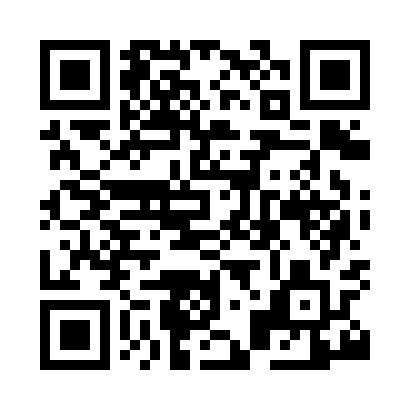 Prayer times for Denmore, Aberdeenshire, UKMon 1 Jul 2024 - Wed 31 Jul 2024High Latitude Method: Angle Based RulePrayer Calculation Method: Islamic Society of North AmericaAsar Calculation Method: HanafiPrayer times provided by https://www.salahtimes.comDateDayFajrSunriseDhuhrAsrMaghribIsha1Mon2:454:181:127:0310:0611:392Tue2:464:191:137:0310:0611:393Wed2:464:201:137:0210:0511:394Thu2:474:211:137:0210:0411:395Fri2:474:221:137:0210:0411:386Sat2:484:231:137:0210:0311:387Sun2:494:251:137:0110:0211:378Mon2:504:261:147:0110:0111:379Tue2:504:271:147:0010:0011:3710Wed2:514:281:147:009:5911:3611Thu2:524:301:146:599:5711:3612Fri2:534:311:146:599:5611:3513Sat2:534:331:146:589:5511:3414Sun2:544:341:146:589:5411:3415Mon2:554:361:146:579:5211:3316Tue2:564:381:156:569:5111:3217Wed2:574:391:156:569:4911:3218Thu2:584:411:156:559:4811:3119Fri2:594:431:156:549:4611:3020Sat2:594:441:156:539:4411:2921Sun3:004:461:156:529:4311:2922Mon3:014:481:156:519:4111:2823Tue3:024:501:156:509:3911:2724Wed3:034:521:156:499:3711:2625Thu3:044:541:156:489:3511:2526Fri3:054:551:156:479:3311:2427Sat3:064:571:156:469:3211:2328Sun3:074:591:156:459:3011:2229Mon3:085:011:156:449:2811:2130Tue3:095:031:156:439:2511:2031Wed3:105:051:156:429:2311:19